Station View Health Centre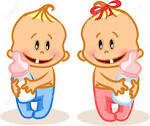 Congratulations on the arrival of your new baby!The surgery needs you to complete the following information before we can register baby.NHS Enhanced Summary Care Record with additional information If you are registered with a GP practice in England you will have a core Summary Care Record (SCR), unless you have previously chosen not to have one. It includes important information about your health: Medicines you are takingAllergies you suffer fromAny bad reactions to medicinesYou can also choose to have additional information included in your SCR, which can enhance the care you receive. This information includes:Your illnesses and health problemsOperations and vaccinations you have had in the pastHow you would like to be treated – such as where you would prefer to receive careWhat support you might needWho should be contacted for more information about youHealthcare leads across LLR recommend that all patients sign up. You may need to be treated by health and care professionals who do not know your medical history. Essential details about your healthcare can be difficult to remember, particularly when you are unwell or have complex care needs. Having an enhanced SCR can help the staff involved in your care access information more quickly, enabling them to make better and safer decisions about your treatment.  What to do nextIf you would like your SCR to be enhanced with additional information (or the SCR of someone you are a carer for), then please complete this form, to be returned to your GP surgery.Page 1 of 3Name of patient: ……………………………………….…………………………………………Date of birth: ………………………… Patient’s postcode: ……………………………………Surgery name and location: …………………......................................................................NHS number (if known): ….…………………………………………………………………......Signature: ………………………………………………. Date: ………………………………..Read Code: 9Ndn. Express consent for core and additional Summary Care Record dataset uploadIf you are filling out this form on behalf of another person, please ensure that you fill out their details and sign the form above, and provide your own details below:Name: ………………………………………………………………………………………………Capacity:Please circle one If you require any more information, please visit https://digital.nhs.uk/summary-care-records or speak to your GP Practice.Data SharingPage 2 of 3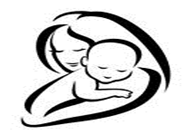 6-8 week mum and baby checkYou and baby are invited to have your mother and baby check.  This will be an appointment with a Doctor when baby is between 6 – 8 weeks old.  Please contact the surgery on 01455 635362 once baby is 3 weeks old to book your appointment. Write your appointment here to remind you ______________________________________ImmunisationsYou will receive a letter from the Immunisation Department in Leicester direct to you home address for your baby’s first vaccinations these are given at 8 weeks old and these clinics are held at the surgery on a Monday afternoon from July 2nd 2018.  (except Bank Holidays)Page 3 of 3ParentLegal GuardianLasting power of attorney for health and welfareSummary Care Record (SCR)Your SCR is an electronic summary of key medical information taken from your GP medical record. If you need healthcare away from your usual doctor’s surgery, your enhanced SCR will provide those looking after you with key information to help them give you better and quicker care. Please refer to ‘What is a Summary Care Record’ document for more information or visit: https://digital.nhs.uk/summary-care-records/patientsTick this box if you wish to have an enhanced SCR with core and additional information (recommended) Tick this box if you wish to opt-out of the SCR  Medical Interoperability Gateway (MIG)The MIG enables secure sharing of relevant medical information from your GP record with other healthcare professionals who are providing you with direct care, even if they are not using the same electronic records system. At point of care you will be asked if you consent to the care service seeing essential elements of your record.  More information can be found by visiting: http://www.healthcaregateway.co.uk/productsTick this box if you wish to opt-out of the MIG data sharing Risk Stratification PreferencesRisk stratification is the process of identifying the relative risk of patients in a population by analysing their medical history. It's a key enabler for improving the quality of care delivered by the NHS. Station View Health Centre is taking part in the Risk Stratification programme and will be uploading patient identifiable data for analysis. Patient identifiable information will only be viewable at GP practice level. Any NHS organisation external to the practice using risk stratification will only see anonymised data. For more information please visit our website at www.stationviewhealthcentre.co.uk Tick this box if you wish to opt-out of the Risk Stratification programme Enhanced Data Sharing Module (EDSM)Station View Health Centre use a clinical computer system called SystmOne to record your medical information. With your consent, you can allow your full GP record to be shared with other healthcare services that are providing care for you and who also use SystmOne. These other services will always ask consent to view your record. For more information please visit our website at  www.stationviewhealthcentre.co.uk  Tick this box if you wish to opt-out of the Enhanced Data Sharing Module What is your ethnic group?What is your ethnic group?What is your ethnic group?What is your ethnic group?What is your ethnic group?What is your ethnic group?What is your ethnic group?WhiteBlackAsianMixedOtherBritishCaribbeanIndianWhite + Black CaribbeanPlease specify:IrishAfricanPakistaniWhite + AfricanChineseWhite + Asian*Do you consent to receive the following types of communication (if offered) from Station View Health Centre?Email 	Yes  NoMobile phone text messages 	Yes  NoAnswering machine messages   Yes  No